Platzierung der Haarverlängerung/-verdichtung                       Detailierte Angaben über Anzahl und Platzierung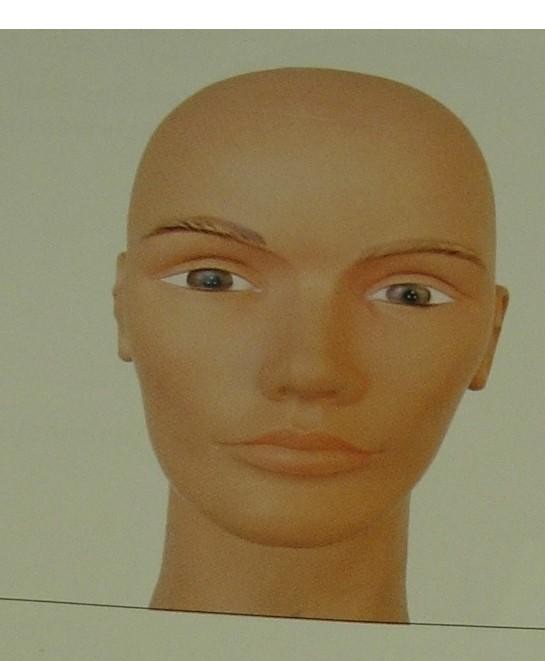 ________________________________________________________________________________________________________________________________________________________________________________________________________________________________________________          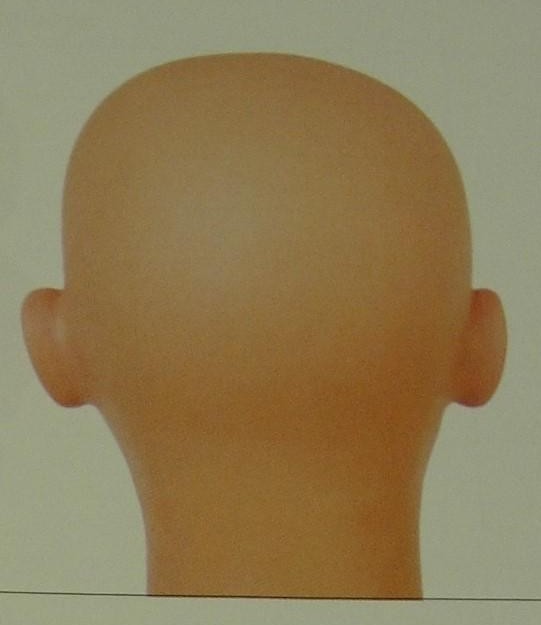 ____________________________________________________________________________________________________________________________________________________________________________________________________________________________________Platzierung Teil 2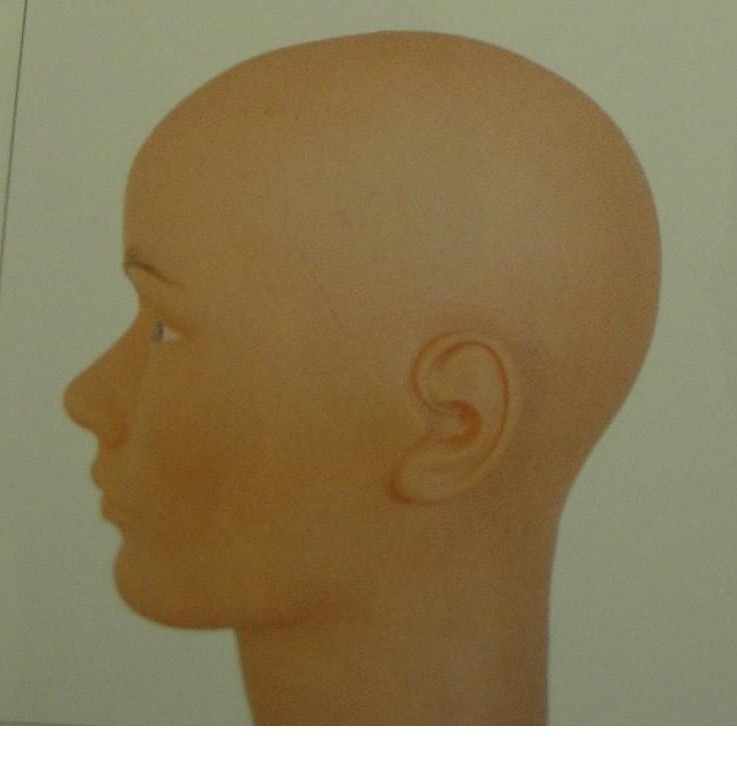 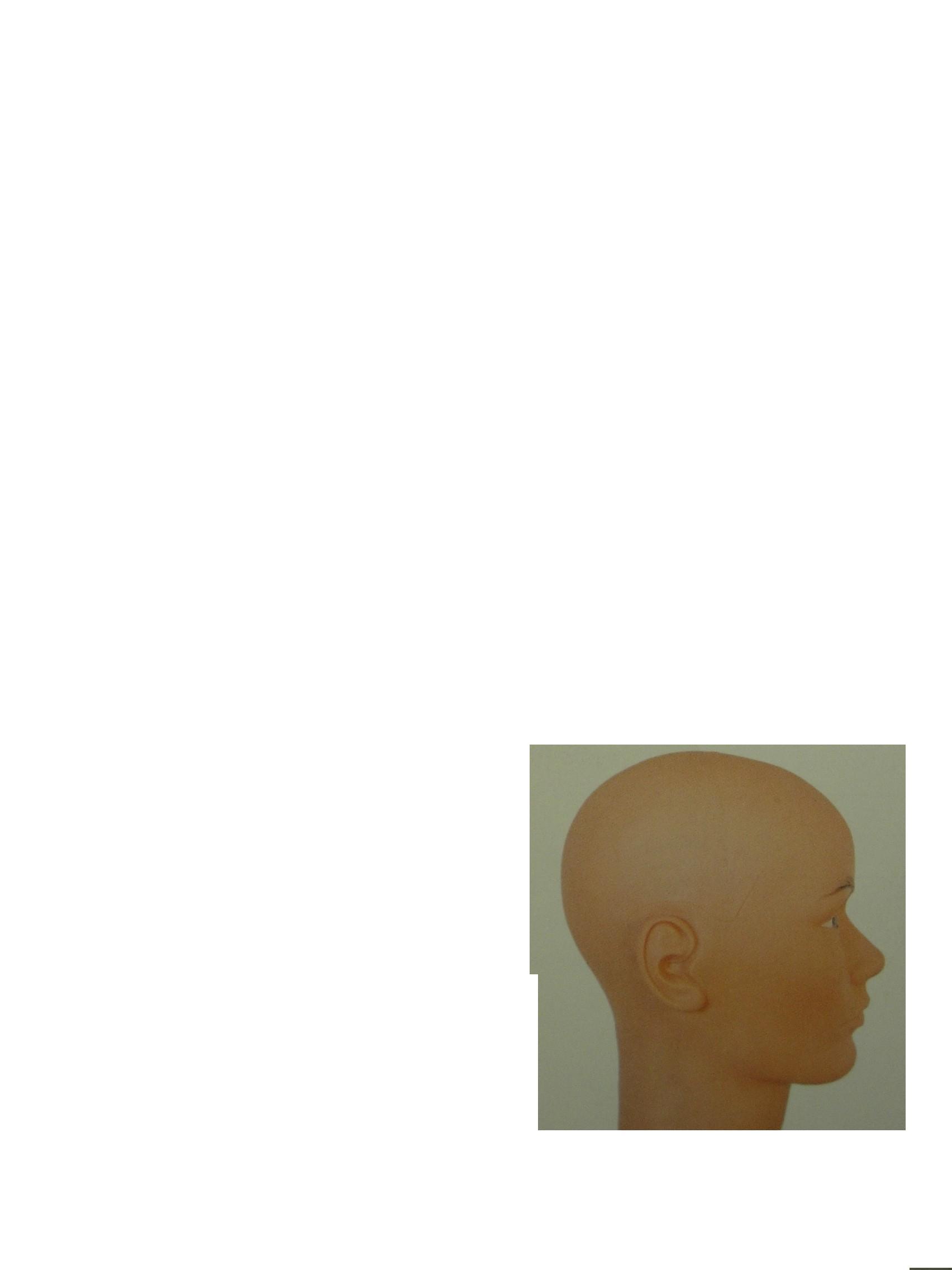 ____________________________________________________
______________________________________________________________________________
______________________________________________________________________________________________________________________________________________________________________________________